БЮЛЛЕТЕНЬ	РАСКИЛЬДИНСКОГО     СЕЛЬСКОГО ПОСЕЛЕНИЯПечатное издание Раскильдинского сельского поселения Аликовского района Чувашской Республики О мерах по реализации Решения собрания депутатов Раскильдинского сельского поселения Аликовского района «О внесении изменений в Решение Собрания депутатов Раскильдинского сельского поселения  «О бюджете Раскильдинского сельского поселения Аликовского района на 2022 год и на плановый период 2023 и 2024 годов»В соответствии с решением Собрания депутатов Раскильдинского сельского поселения Аликовского района Чувашской Республики от 12.05.2022  г.  № 61 «О внесении изменений в решение Собрания депутатов Раскильдинского сельского поселения Аликовского района «О бюджете Раскильдинского сельского поселения Аликовского района Чувашской Республики на 2022 год и на плановый период 2023 и 2024 годов», администрация  Раскильдинского  сельского поселения Аликовского района постановляет:1. Принять к исполнению бюджет Раскильдинского сельского поселения Аликовского района Чувашской Республики на 2022 год и на плановый период 2023 и 2024  годов с учетом изменений, внесенных Решением Собрания депутатов от 12. 05.2022 г.  № 61 «О внесении изменений в Решение Собрания депутатов Раскильдинского сельского поселения Аликовского района Чувашской Республики «О бюджете Раскильдинского сельского поселения Алик  2023 и 2024  годов» (далее – Решение).2. Утвердить прилагаемый перечень мероприятий по реализации Решения согласно Приложению к настоящему Постановлению.3. Настоящее   постановление   подлежит    официальному       опубликованию (обнародованию) в муниципальной газете  Раскильдинского   сельского поселения Аликовского района.Глава Раскильдинского сельского поселения Аликовского района                                                             С.Г. ТрилинскаяПриложение к постановлению главы Раскильдинского сельского поселения Аликовского районаот «13» мая 2022 г. № 19П Е Р Е Ч Е Н Ьмероприятий по реализации решения Собрания депутатов Раскильдинского сельского поселения Аликовского района  Чувашской Республики от 12.05.2022 г. № 61 «О внесении изменений в решение Собрания депутатов Раскильдинского сельского поселения Аликовского района Чувашской Республики «О  бюджете Раскильдинского сельского поселения Аликовского района Чувашской Республики на 2022 год и на плановый период 2023 и 2024 годов»О признании утратившим силу некоторых постановлений Раскильдинского сельского поселения       В соответствии с Федеральным законом «О муниципальной службе в Российиской Федерации» от 2 марта 2007 года № 25-ФЗ и ст. 8.3 Закона Чувашской Республики от 5 октября 2007 г. № 62 «О муниципальной службе в Чувашской Республике» признать утратившим силу некоторых постановлений администрации Раскильдинского сельского поселения Аликовского района Чувашской Республики :1)	от 25 декабря  2015 года № 93 «Об утверждении Административного регламента администрации Раскильдинского сельского поселения Аликовского района по исполнению муниципальной функции по контролю за обеспечением сохранности в отношении автомобильных дорог местного значения в границах населенных пунктов сельского поселения» с изменениями, внесенными постановлениями от 20.05.2016 № 53, 13.06.2017 №56, 18.10.2018 № 93, 26.03.2019 № 28, 03.07.2020 № 44, 04.02.2021 № 9.2)  Настоящее постановление вступает в силу после его официального опубликования.Глава Раскильдинского сельского поселения                                                           С.Г.Трилинская 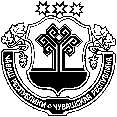 О присвоении почтового адреса      В соответствии с Законом Чувашской Республики от 19.12.1997 года №28 «Об  административном территориальном устройстве Чувашской Республики», статьей 17 Федерального закона от 6 октября 2003 года №131-ФЗ «Об общих принципах организации местного самоуправления в Российской Федерации», а также определением местоположения адресного хозяйства в населенных пунктах Раскильдинского сельского поселения Аликовского района Чувашской Республики п о с т а н о в  л я  е т:Присвоить адрес земельному участку и жилому дому , на участке с площадью 4200 кв. м с кадастровым номером 21:07:120105:14 Чувашская Республика-Чувашия, Аликовский район, Раскильдинское сельское поселение,        д. Тури-Выла ,  улица К. Иванова , дом 27.      2.  Постановление вступает в силу с момента его подписания.Глава  Раскильдинскогосельского поселения                                                                    С.Г.Трилинская Кадастровым инженером ООО «Азимут» Борисов О.В., квалификационный аттестат № 21-12-23, адрес: ЧР, Аликовский район, д. Яжуткино, ул. Дружбы, д.24, тел. 22-9-75, e-mail: azimut-zem@mail.ru, номер в ГРКИ  21703  извещает участников долевой собственности земельного участка с кадастровым номером  21:07:120501:1 - о согласовании проекта межевания (размера и местоположения границ, выделяемых в счет земельных долей) земельного участка, расположенного по адресу: ЧР, Аликовский район, Раскильдинское сельское поселение. Заказчики –Администрация Раскильдинского сельского поселения Аликовского района Чувашской Республики., адрес: Чувашская Республика, Аликовский район, село Раскильдино, улица Ленина  дом 70..  С проектом межевания земельных участков можно ознакомиться по адресу: ЧР, Аликовский р-н, с. Аликово, ул. Октябрьская, д. 19, оф. 4. По этому же адресу принимаются обоснованные возражения относительно размера  местоположения границ выделяемых в счет земельных долей земельных участков в письменной форме в течении тридцати дней со дня опубликования настоящего извещения. Заинтересованные лица обоснованные возражения относительно размера и местоположения границ выделяемых в счет земельных долей земельных участков могут направить, либо вручить в орган кадастрового учета – филиал ФГБУ «ФКП – Росреестра по Чувашское Республике - Чувашии», расположенного по адресу: 428017, ЧР, г. Чебоксары, пр-т Московский, д.37 в течении 30 дней со дня опубликования настоящего извещения.ЧĂВАШ РЕСПУБЛИКИЭЛЕК  РАЙОНĚ 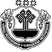 ЧУВАШСКАЯ РЕСПУБЛИКА АЛИКОВСКИЙ  РАЙОН  УРАСКИЛТ ПОСЕЛЕНИЙĚН АДМИНИСТРАЦИЙЕЙЫШАНУ13  мая  2022 г. № 19 Ураскилт салиАДМИНИСТРАЦИЯРАСКИЛЬДИНСКОГО СЕЛЬСКОГО ПОСЕЛЕНИЯ ПОСТАНОВЛЕНИЕ13   мая  2022 г. №19село Раскильдино№ п/пНаименование мероприятияСроки реализацииОтветственныйисполнитель12341.Представление в финансовый отдел администрации Аликовского района сводных справок об изменении бюджетной росписи по главному распорядителю (распорядителю) средств бюджета Раскильдинского сельского поселения Аликовского района на 2022 год и предложений по уточнению показателей кассового плана исполнения бюджета Раскильдинского сельского поселения Аликовского района на 2022 годДо 22.05.2022 г. главные распорядители средств бюджета Раскильдинского сельского поселения Аликовского района 2.Внесение изменений в сводную бюджетную роспись бюджета Раскильдинского   сельского поселения Аликовского района на 2022 годне позднее 23.05.2022 г  финансовый отдел3.Представление в финансовый отдел администрации Аликовского района уточненных бюджетных смет казенных учреждений Раскильдинского сельского поселения Аликовского района, по которым были внесены изменения, на 2022 годне позднее 27.05..2022 г.главные распорядители средств бюджета Раскильдинского сельского поселения  Аликовского района ЧĂВАШ РЕСПУБЛИКИЭЛЕК  РАЙОНĚ ЧУВАШСКАЯ РЕСПУБЛИКА АЛИКОВСКИЙ  РАЙОН  УРАСКИЛТ ПОСЕЛЕНИЙĚН АДМИНИСТРАЦИЙЕЙЫШАНУ14  мая  2022 г. № 20 Ураскилт салиАДМИНИСТРАЦИЯРАСКИЛЬДИНСКОГО СЕЛЬСКОГО ПОСЕЛЕНИЯ ПОСТАНОВЛЕНИЕ14   мая  2022 г. №20село Раскильдино           ЧĂВАШ РЕСПУБЛИКИЭЛЕК РАЙОНĚ ЧУВАШСКАЯ РЕСПУБЛИКА АЛИКОВСКИЙ РАЙОН УРАСКИЛТ  ЯЛ ПОСЕЛЕНИЙĚН АДМИНИСТРАЦИЙЕ                       ИЫШĂНУ«27» мая 2022 с. №   21Ураскилт салиАДМИНИСТРАЦИЯ           РАСКИЛЬДИНСКОГО        СЕЛЬСКОГО        ПОСЕЛЕНИЯ              ПОСТАНОВЛЕНИЕ«27» мая 2022 г.  № 21                 село РаскильдиноМуниципальная газета   Раскильдинскогосельского поселения Аликовского района Чувашской Республики «Бюллетень Раскильдинского сельского поселения»Учредитель – Собрание депутатов   Раскильдинского сельского поселения Аликовского района Чувашской Республики (газета учреждена решением Собрания депутатов Раскильдинского сельского поселения от 30.03.2012 г № 42 )Издатель:Администрация   Раскильдинскогосельского поселенияГлавный редактор: С.Г.ТрилинскаяТираж 10 экземпляровОтпечатано в администрации   Раскильдинского сельского поселенияАдрес: 429241с. Раскильдино ул. Ленина, дом 70 Аликовского районаЧувашской  РеспубликиТел.: 57-2-32E-mail:sao-rask@.cap.ru